                                                                Ciencias naturales  7° básicoNombre: _____________________________________________________________________________Curso: _______________    			Fecha_29 de junio al 03 de julio.________                                                                          UNIDAD N° 2CLASE N°19                                                         Actividades N°19ESTUDIAR LAS PÁGINAS  DE LA  96 A LA 100 DE SU LIBRO DE CIENCIAS NATURALES   Y  LUEGO CONTESTAR  LA GUÍA.1.- Observa la imagen. Contestar las preguntas.a.- ¿Qué tipo de movimiento de la tierra es el que observas en la imagen?_________________________________________________________________________________________________________________________________________________________________________b.- ¿Cuál es el movimiento de rotación?  Explícalo con tus propias palabras._______________________________________________________________________________________________________________________________________________________________________________________________________________________________________________________________1.- Observa la imagen. Contestar las preguntas.a.- ¿Qué tipo de movimiento de la tierra es el que observas en la imagen?____________________________________________________________________________________b.- ¿Cuál es el movimiento de traslación?  Explícalo con tus propias palabras._______________________________________________________________________________________________________________________________________________________________________________________________________________________________________________________________                                                                       Zonas climáticasEl clima terrestre es dinámico y se produce por la interacción de múltiples factores, lo que da origen a diferentes zonas climáticas.1.- Une con una línea el concepto  de la columna A  al significado de la columna B.        A                                                                                                          BClima tropical.                                                     _    Presentan las temperaturas bajo los  0°C y algunas zonas                                                                                     no superan  10°C.  Poseen  precipitaciones constantes en                                                                                     forma de nieve.Clima seco.                                                             _  Presentan temperaturas similares al clima templado, con                                                                                                                                              con escasas precipitaciones.Clima templado.                                                    _  La temperatura media del mes más frío  varía entre -3°C                                                                                      18°C y las precipitaciones son moderadas.Clima continental.                                                 _ Se caracteriza  por  escasas  precipitaciones anuales y                                                                                    temperaturas de 18°C  en promedio. Clima frío.                                                               _ Se caracteriza  por temperaturas en promedio superiores                                                                                     a los 18°C y precipitaciones constantes.2.-Escribe en el mapamundi  los distintos tipos de climas que se encuentran en el recuadro.3.- Contesta las siguientes preguntas. a.-¿A que llamamos vaguada costera  normal?________________________________________________________________________________________________________________________________________________________________________________________________________________________________________________________ b.- ¿A que llamamos vaguada costera reforzada?_________________________________________________________________________________________________________________________________________________________________________________________________________________________________________________________c.- Nombra los elementos y factores del clima.Elementos del clima: ______________________________________________________________Factores del clima: _______________________________________________________________0A/ 12Demostrar, por medio de modelos que comprenden que el clima en la tierra, tanto local como global, es dinámico y se produce por la interacción de múltiples variables  como la presión la temperatura  y la humedad atmosférica, la circulación de la atmosférica y del agua, la posición geográfica, la rotación y la traslación.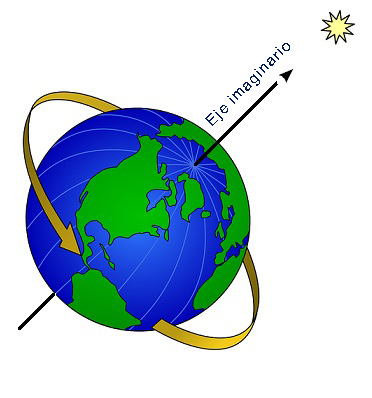 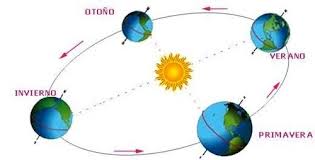 Clima tropical.Clima seco.Clima templado.Clima continental.Clima frio.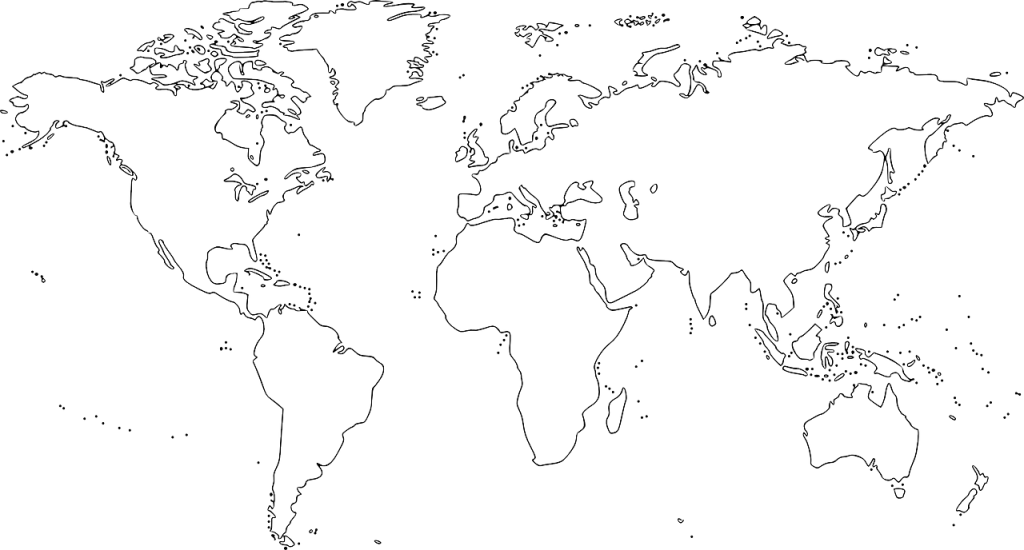 